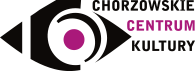 IX Festiwal Małych Form Artystycznych

REGULAMINOrganizatorem Festiwalu Małych Form Artystycznych jest Chorzowskie Centrum Kultury w Chorzowie, z siedzibą przy ul. H. Sienkiewicza 3.Festiwal kierowany jest do uczniów szkół, instytucji, placówek wychowania pozaszkolnego stowarzyszeń, osób indywidualnych.Warunkiem udziału w festiwalu jest dostarczenie do Chorzowskiego Centrum Kultury wypełnionej KARTY ZGŁOSZENIA do 21 lutego 2020 r., dostępnej na stronie internetowej www.chck.plKarty zgłoszeń można wysłać tradycyjną pocztą:Chorzowskie Centrum KulturySienkiewicza 3, 41-500 Chorzów, z dopiskiem IX Festiwal Małych Form Artystycznychjaki i drogą mailową na adres: festiwal@chck.pl 4. Do festiwalu szkoła, placówki wychowania pozaszkolnego, instytucja, stowarzyszenie mogą zgłosić tylko jeden spektakl teatralny w wybranej kategorii. W wyjątkowych sytuacjach dopuszczone zostaną dwa spektakle.5.  Festiwal odbywa się w ośmiu kategoriach:
1) szkoły podstawowe klasy 1-3, 
2) szkoły podstawowe klasy 4-8, 
3) szkoły ponadpodstawowe, 
4) instytucje kultury, placówki wychowania pozaszkolnego, stowarzyszenia, osoby dorosłe,
          a) dzieci
          b) młodzież
          c) dorośli
5) BEZ BARIER – dla szkół specjalnych, ośrodków opiekuńczo – wychowawczych, domów pomocy społecznej
         a) dzieci
         b) młodzież

         c) dorośli6) taneczna (spektakl taneczny) - szkoły, instytucje kultury, placówki wychowania pozaszkolnego,  stowarzyszenia, osoby dorosłe.          a) dzieci
          b) młodzież
          c) dorośli7) teatr profesjonalny ale niezawodowy (kategoria dla grup w której wraz amatorami występują profesjonaliści)Czas trwania spektaklu nie może przekroczyć:
1) szkoły podstawowe klasy 1-3 –  do 15 min,
2) szkoły podstawowe klasy 4-8 – do 20 min,
4) szkoły ponadpodstawowe – do 40 min,
5) instytucje kultury, stowarzyszenia, osoby dorosłe – do 50 min, w wyjątkowych sytuacjach, po ówczesnym zgłoszeniu spektakl może trwać dłużej
6) BEZ BARIER -  do 25 min
7) spektakl taneczny – do 50 min, w wyjątkowych sytuacjach, po ówczesnym zgłoszeniu spektakl może trwać dłużej
8) teatr profesjonalny ale niezawodowy – bez ograniczeńPo zakończeniu rejestracji zgłoszeń, Chorzowskie Centrum Kultury będzie kontaktować się z opiekunami grup teatralnych, w celu ustalenia dogodnego terminu prezentacji spektaklu. Poniżej, w pkt. 10 są dostępne proponowane terminy przeglądów - w karcie zgłoszeń proszę wybrać datę.W marcu i kwietniu komisja I etapu konkursu, w składzie: Alona Szostak, Danuta Schlette, Agata Śliwa, Adam Radosz, dokona oceny i wyboru najlepszych przedstawień zgłoszonych do festiwalu. Chorzowskie Centrum Kultury udostępni każdemu zespołowi salę widowiskową ChCK,  małą salę teatralną ChCK (ul. Sienkiewicza 3, III p.) lub salę widowiskową SDK (ul. Siemianowicka 59), aby zespoły mogły zaprezentować zgłoszone przedstawienie.  
W indywidualnych przypadkach komisja ChCK uda się do macierzystych placówek zgłoszonych do festiwalu w celu oceny spektaklu. Proponowane terminy przeglądów teatralnych na deskach:

Chorzowskiego Centrum Kultury (ul. Sienkiewicza 3, Chorzów) w dniach:
17 marca 2020 r, od godz. 9:00 – 19:00
18  marca 2020 r., od godz. 12:00 - 21:00
19 marca 2020 r., od. godz. 12:00 - 21:00

Starochorzowskiego Domu Kultury (ul. Siemianowicka 59, Chorzów)

23 marca godz. 9:00 – 15:00
24 marca, godz. 9:00 - 17:00

Mała sala teatralna (ul. Sienkiewicza 3, III piętro) – termin zostanie indywidualnie dobrany do zespołu. Do finału Festiwalu Małych Form Artystycznych kwalifikują się  trzy spektakle w danej kategorii, które zostaną zaprezentowane na dużej scenie Chorzowskiego Centrum Kultury. Spektakle finałowe oceniane będą przez Jury w składzie: skład zostanie podany w  kwietniu 2020 r. Zakwalifikowane do finału zespoły przyjeżdżają na własny koszt. Przesłuchania finałowe Festiwalu Małych Form Artystycznych odbędą się 13,14, 15 maja 2020 r. w Chorzowskim Centrum Kultury. Uroczysta Gala wręczenia nagród odbędzie się 29 maja 2020 r., od godz. 10:30 w ramach Chorzowskich Szekspirów. Warunkiem otrzymania nagrody jest uczestnictwo w tym wydarzeniu i prezentacja spektaklu. Wybrane grupy teatralne zostaną zaproszone przez Organizatorów do prezentacji swoich spektakli w plenerze.  Ogłoszenie wyników konkursu będzie dostępne na stronie internetowej www.chck.pl oraz na fanpage’u festiwalu. Przystąpienie do Festiwalu Małych Form Artystycznych jest równoznaczne ze zgodą na publikacje materiałów związanych z festiwalem w celach promocyjnych i marketingowych Chorzowskiego Centrum Kultury. Wszelkich szczegółowych informacji udziela Koordynator festiwalu: Agata Śliwa,
tel. 502 071 121, festiwal@chck.pl